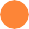 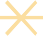 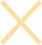 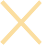 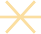 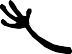 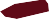 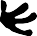 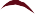 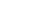 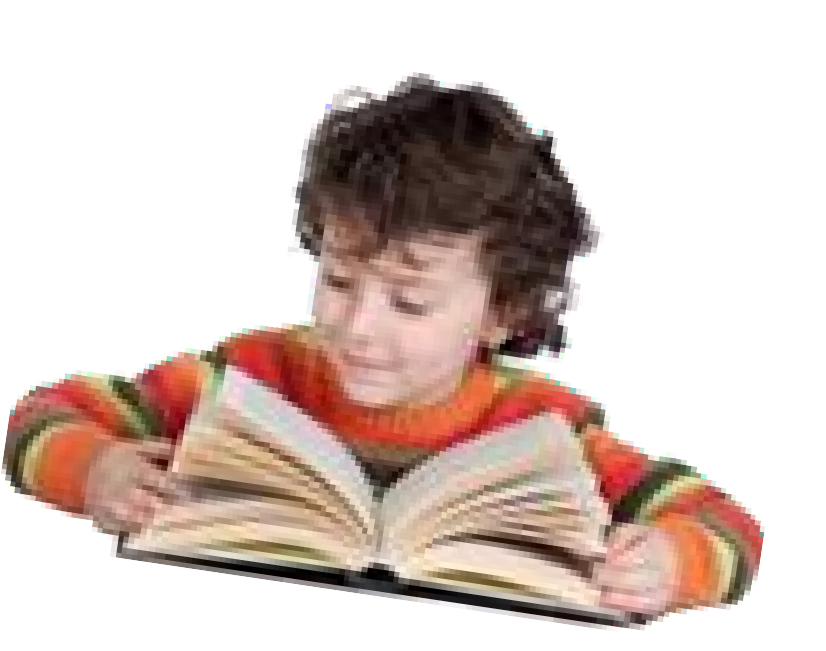 МОЛБАТА НА КНИГАТА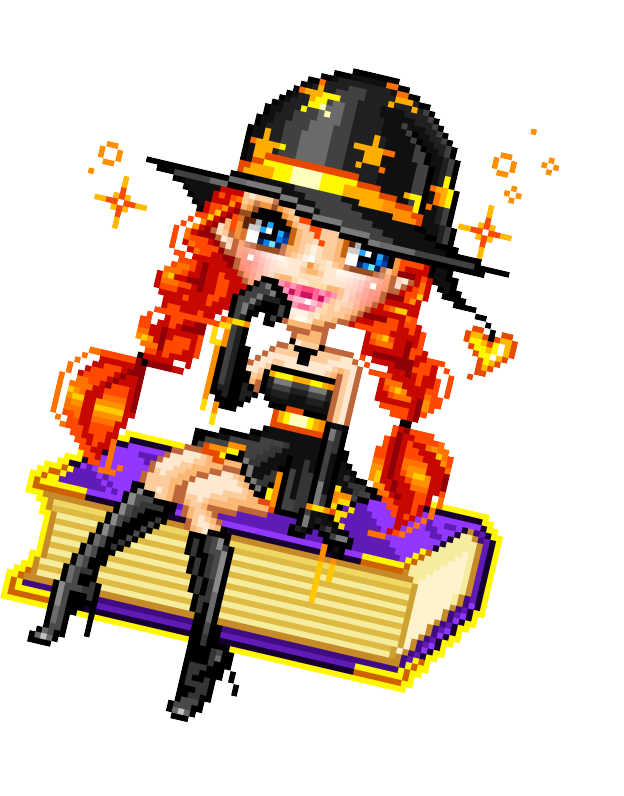 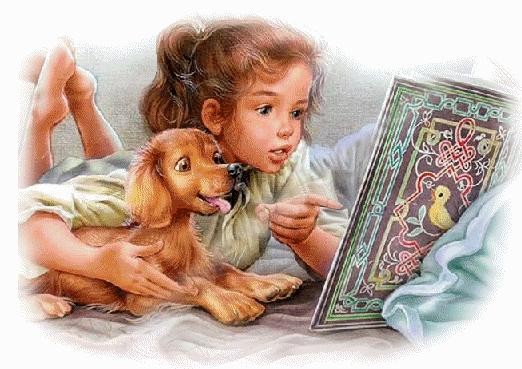 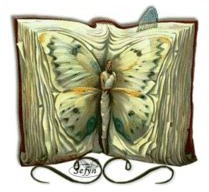 Моля ти се, не ме пипай с мръсни ръце, защото и аз обичам да бъдачиста и хубава!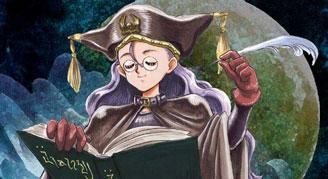 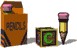 Не драскай по мене с мастило, молив или нокът, защото ще ме задушиш !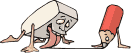 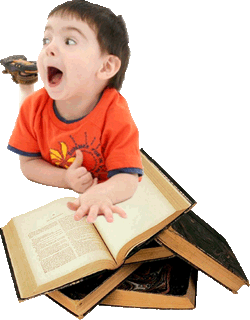 Не ме хвърляй разтворена с листовете върху масата или пода…Помисли си какво ще ти бъде, ако ти си на моето място !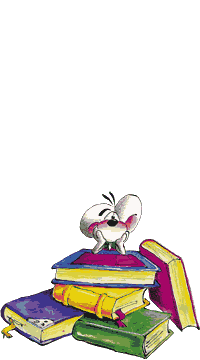 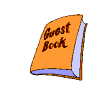 За да означиш мястото докъдето си прочел, не прегъвай листа, а сложи разделител или едно обикновено изрязано дълго листче и после мезатвори, за да мога и аз да си почина !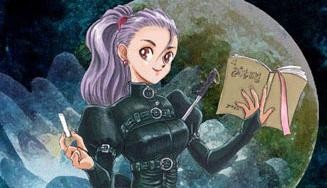 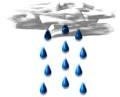 Не ме оставяй навън на	дъжда и вятъра, защото ще се намокря и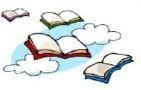 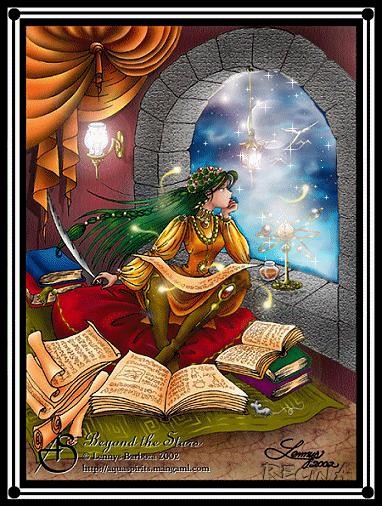 листовете ми може да се разхвърчат !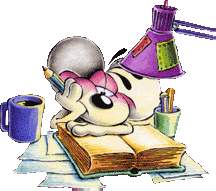 Когато четеш, не си слагай лактите отгоре ми, защото ще ме измачкаш!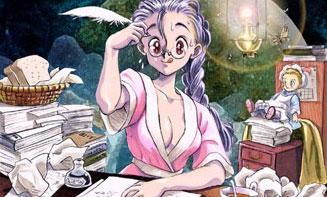 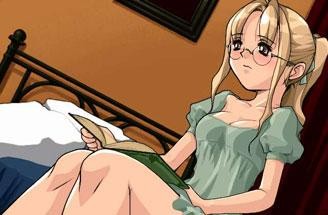 Помни, че след като съм услужила на тебе, трябва да ида и при други деца…Може би някога пак ще сесрещнем и тогава ще ти бъде мъчно да ме видиш изцапана, измачкана и парцалива !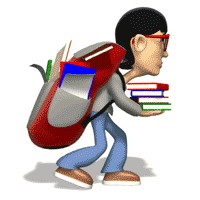 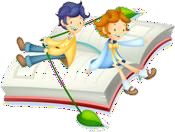 Пази ме, защото книгите са прозорец към света на знанието!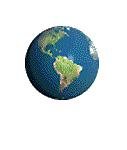 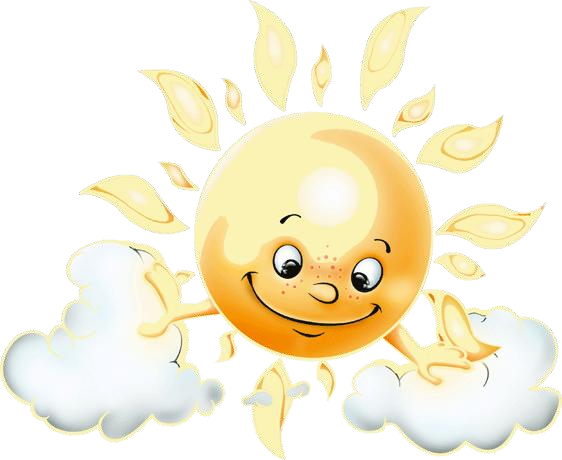 